(TX-AA01)    [PA]     Kurze Texte, Termin beim Arzt  /   لنډ متنونه، د ډاکټر سره ملاقات  (TX-AA02)   [AR]    Kurze Texte, Rezept, Apotheke /  لنډ متنونه، نسخه، درملتون    Ich brauche einen Termin 
bei meinem Arztزه د خپل ډاکټر سره ملاقات ته اړتیا لرمIch muß meinen Arzt anrufen,ich brauche einen Termin.زه باید خپل ډاکټر ته زنګ ووهمزه یو ملاقات ته اړتیا لرم.Ich wähle seine Nummer,die Mitarbeiterin meldet sich.ما د هغه شمیره ډایل کړهکارمند راپور ورکوي.Guten Tag, Ordination Doktor Huber …Guten Tag, mein Name ist …, 
bitte um einen Termin.ماسپښین ښه، د ډاکټر هوبر دفتر ...ښه ورځ زما نوم دی ...،مهرباني وکړئ وخت ونیسئ.Sehr gerne, brauchen Sie nur ein Rezeptoder eine Untersuchung?Ich möchte, daß mich der Arzt untersucht.د خوښۍ سره، ایا تاسو یوازې نسخې یا ازموینې ته اړتیا لرئ؟زه غواړم ډاکټر زما معاینه وکړي.Ist es Ihnen morgen Nachmittag um drei Uhr recht?Leider nein, was haben Sie übermorgen oder am Freitag?ایا تاسو سبا ماسپښین درې بجې سم یاست؟له بده مرغه نه، تاسو د سبا یا جمعې په ورځ څه لرئ؟Ja, am Freitag, zehn Uhr dreißig.Bitte bringen Sie Ihre e-Card mit.هو، د جمعې په ورځ لس دېرش.مهرباني وکړئ خپل بریښنالیک له ځانه سره راوړئ.Das ist gut, ich wiederhole: kommender Freitag, halb elf.Danke, auf Wiederhören.دا ښه ده، زه تکراروم: راتلونکې جمعه، لس نیمې بجې.مننه، الوداع.Ich beende das Gesprächund trage mir den Termin in meinem Kalender ein.زه خبرې پای ته رسوماو ملاقات زما په کیلنڈر کې واچوئ.Höre dir die Sätze an (MP3)جملې واورئ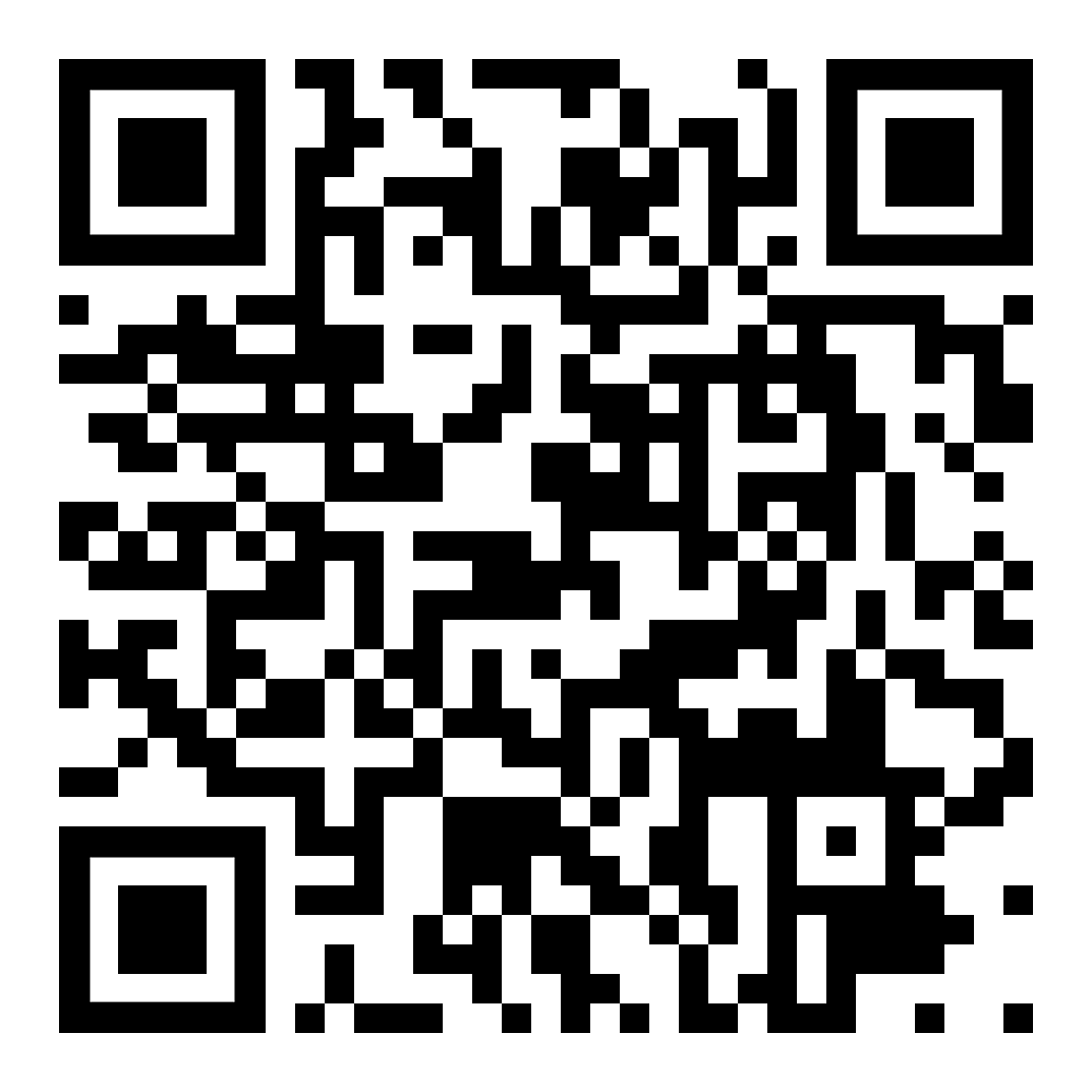 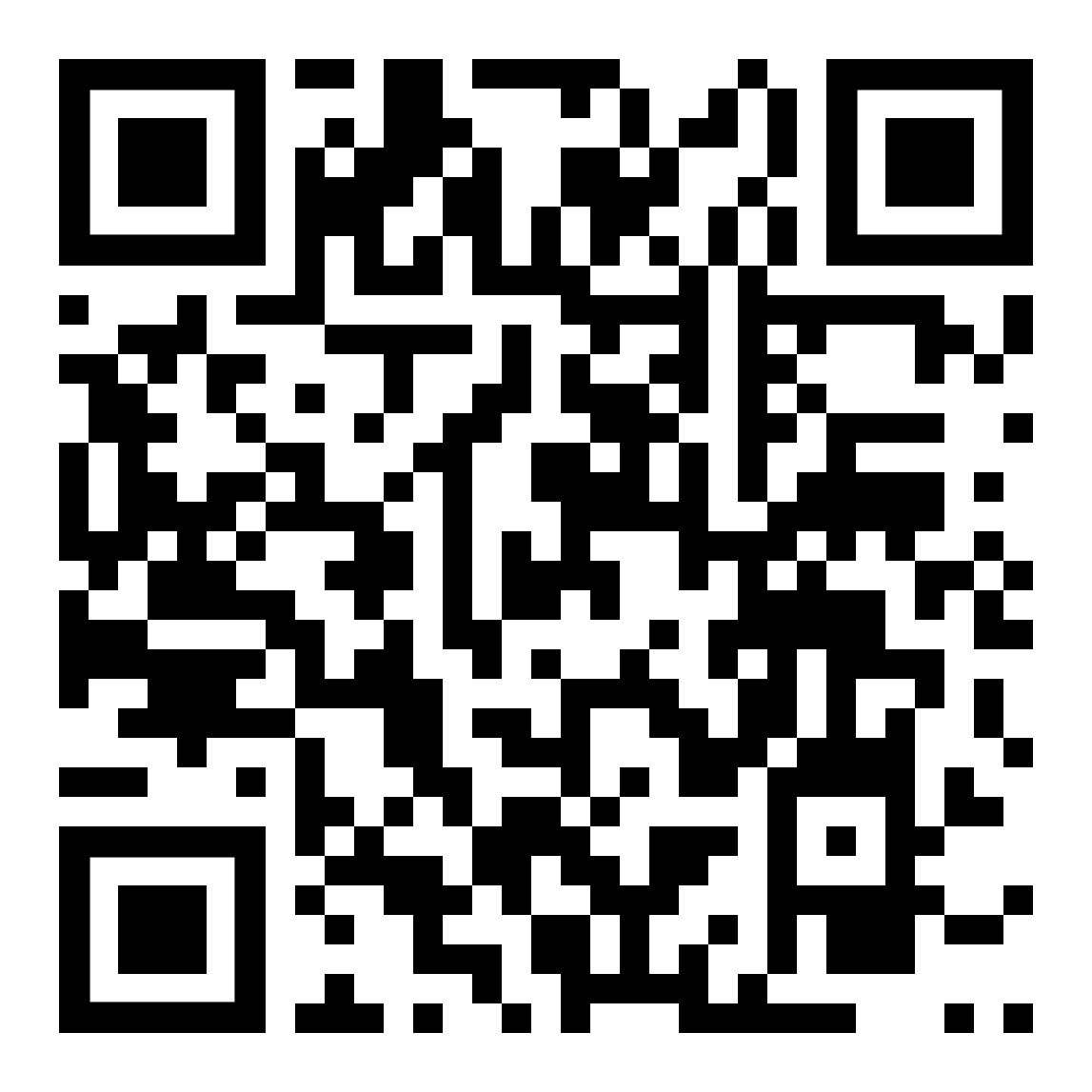 diese Seite  /   دا پاڼه https://kleine-deutsch-hilfe.at/TX-AA01_PA.htm diese Seite  /   دا پاڼه https://kleine-deutsch-hilfe.at/TX-AA01_PA.htm Höre dir auch einen ähnlichen Dialog an  
(Umgangssprache)همدا ډول خبرې واورئ (د خبرو ژبه)Höre dir auch einen ähnlichen Dialog an  
(Umgangssprache)همدا ډول خبرې واورئ (د خبرو ژبه)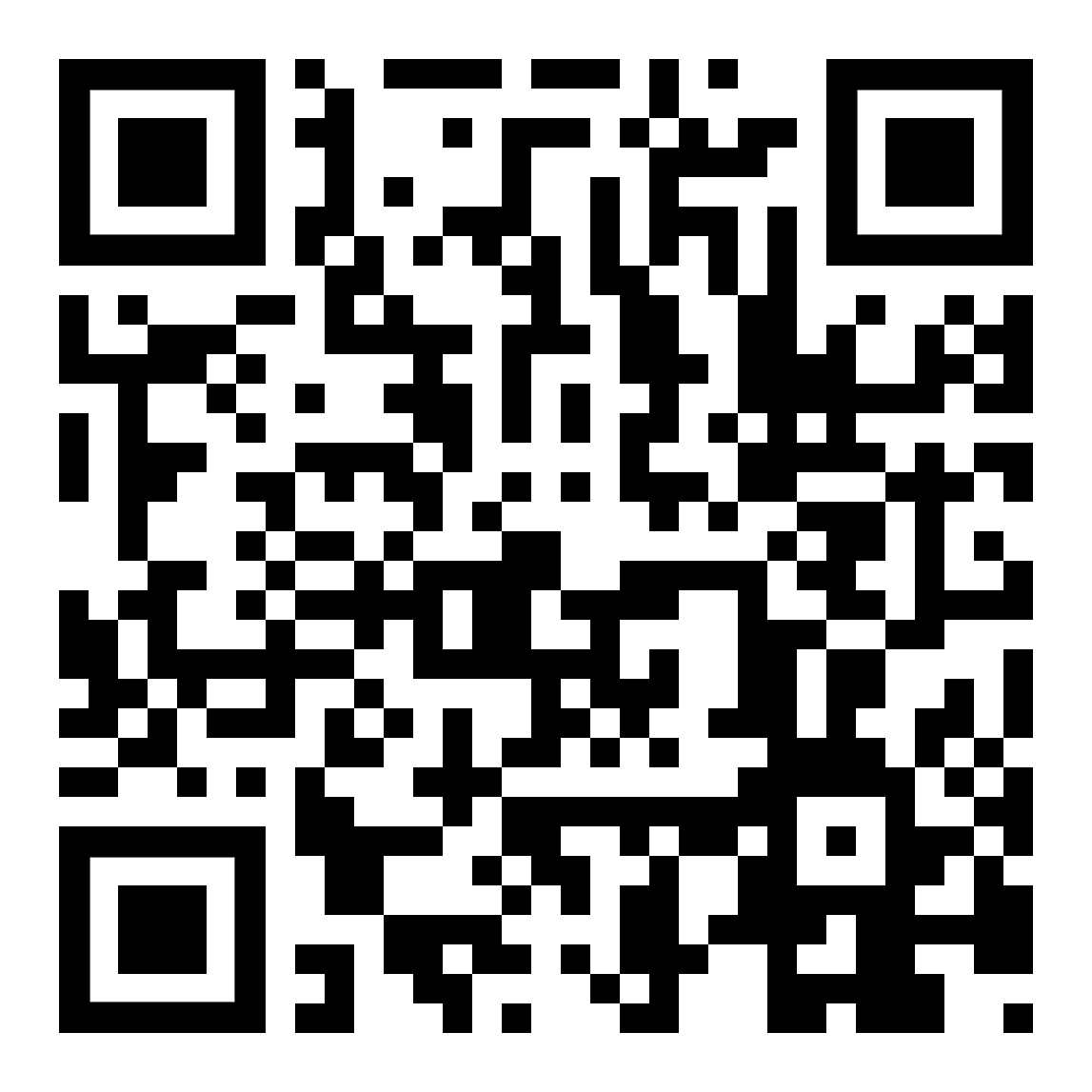 Wörterlisteد کلمو لیستLerne die Hauptwörter immer MIT dem Artikel …تل د مقالې سره اصلي ټکي زده کړئ ...jemanden anrufen   der Anruf  –  das Telefonatیو چا ته زنګ ووهئ  زنګ - د تلیفون خبرې اترېder Terminملاقاتder Mitarbeiter  –  die Mitarbeiterin کارکوونکی – کارکوونکیetwas wählen  –  die Wahlیو څه غوره کول – انتخابsich melden  –  die Meldung راپور – راپورdie Ordination  –  die Arztpraxis تنظیم – د ډاکټر دفترdas Rezept  –  die Verschreibung für ein Medikament  –  die Arznei نسخه - د درملو لپاره نسخه – درملjemanden untersuchen  die Untersuchung یو څوک معاینه کړئتحقیقvorgestern  –  gestern  heutemorgen  –  übermorgenتیره ورځ - پرونننسبا بله ورځzehn Uhr dreißig  –  halb elf  –  10:30 لس دېرش - لس نیمې بجېkommender Freitag der nächste Freitag راتلونکې جمعهراتلونکې جمعهsprechen  –  das Gespräch خبرې کول - خبرې اترېder Kalender کیلنڈرetwas eintragen  –  der Eintrag  die Notiz د یو څه داخلول - ننوتلیادښتHöre dir die Wörter an (MP3)خبرې واورئ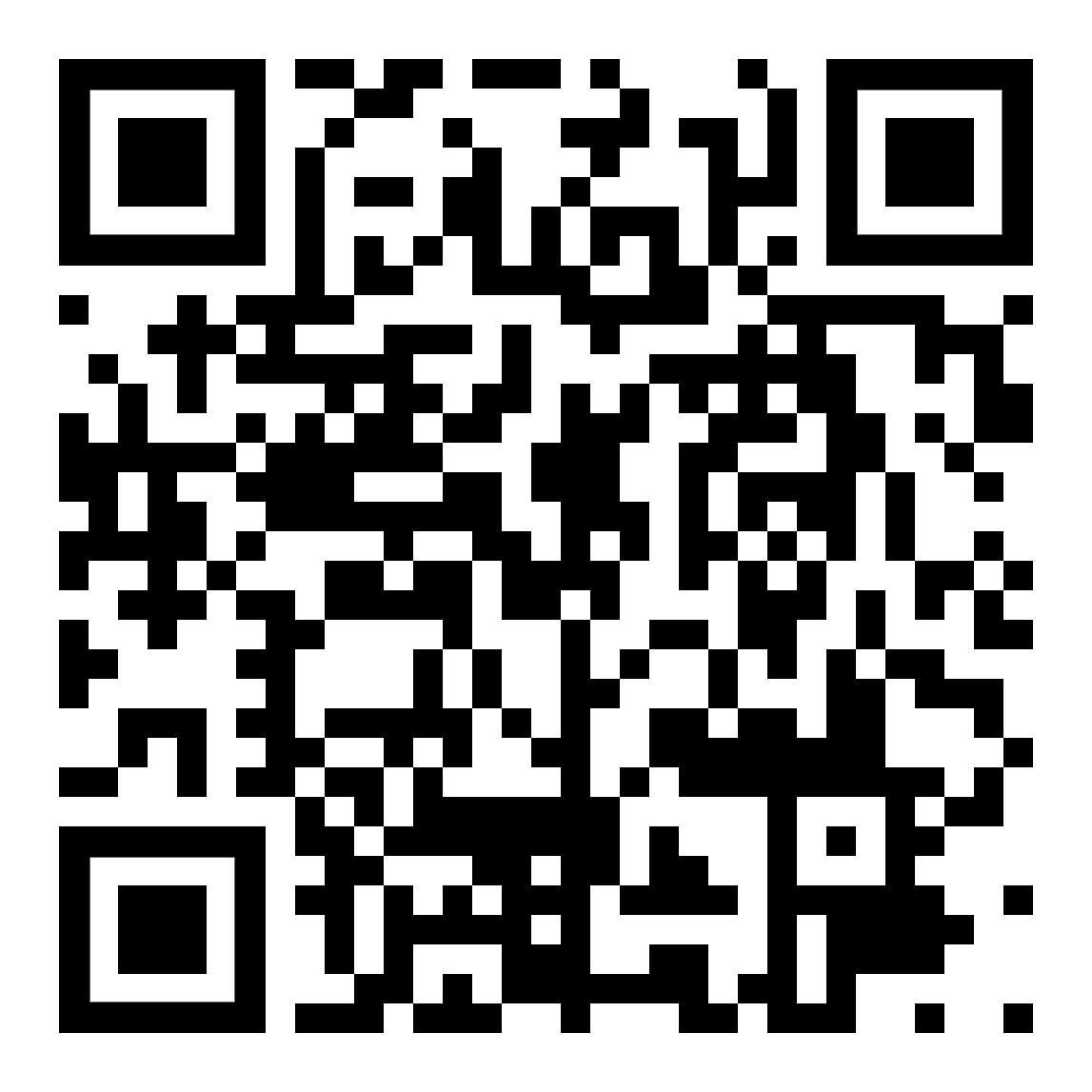 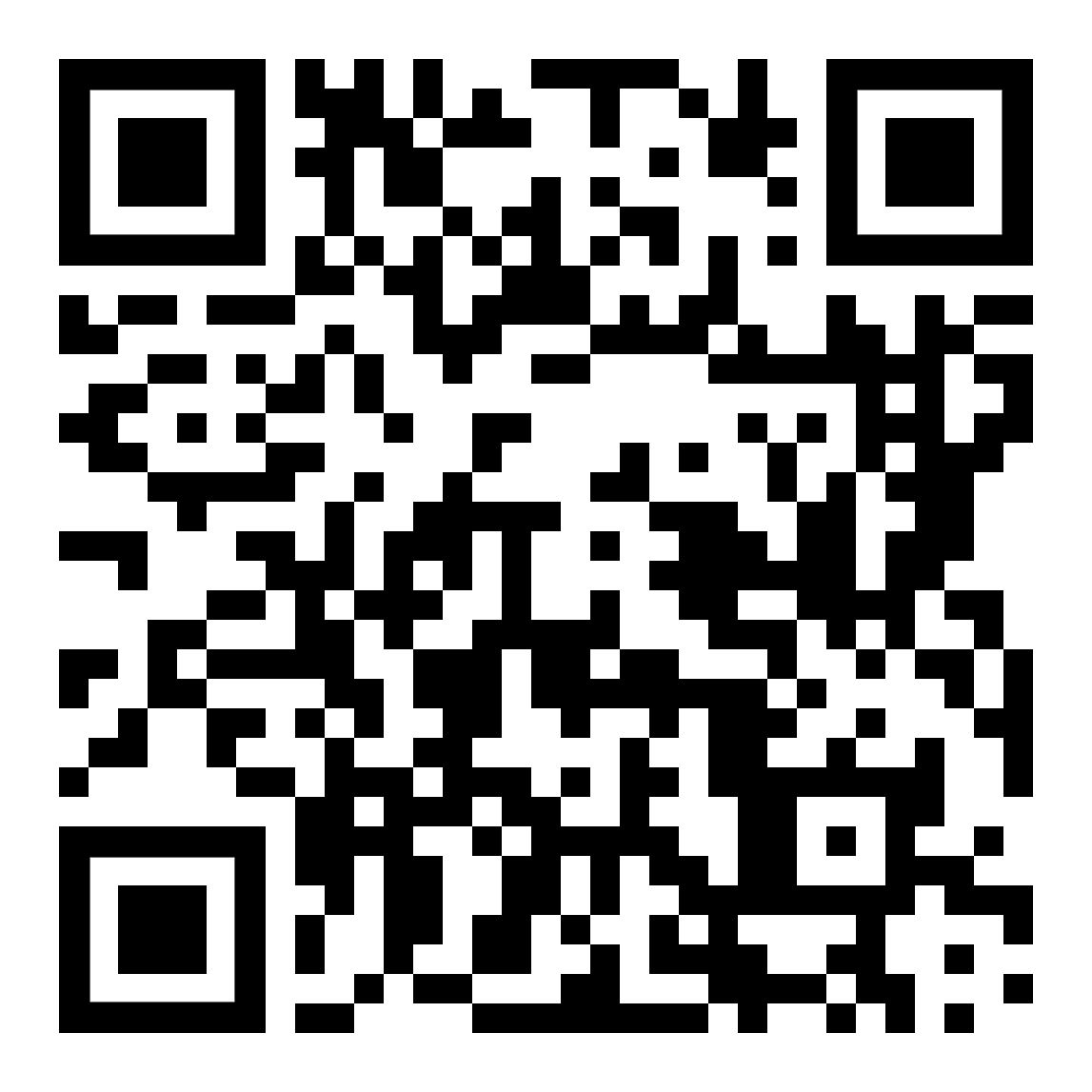 zur Kapitelseite kurze Texte  د څپرکي په پاڼه کې لنډ متنونهKapitel_kurze-Texte_PA.htm Ich löse ein Rezept in der Apotheke einزه په درملتون کې نسخه ډکومDer Arzt hat mir ein Medikament verschrieben.Ich erhalte ein Rezept für die Apotheke.ډاکټر ماته یو څه درمل راکړل.زه د درملتون لپاره نسخه ترلاسه کوم.Wo ist die nächste Apotheke?Die ist direkt an der Hauptstraße,einige Schritte nach der Haltestelle.نږدې درملتون چیرته دی؟دا په اصلي سړک کې دی،د تمځای څخه وروسته یو څو ګامونه.Die Apothekerin bringt die Tabletten.Davon nehmen Sie eine in der Früheund eine am Abend bis zum Ende der Packung.درمل جوړونکی ټابلیټونه راوړي.په سهار کې له دې څخه یو واخلئاو یو د ماښام تر پایه پورې.Dann gehen Sie zum Arzt zur Kontrolle.Beachten Sie bitte das Informationsblatt.Brauchen Sie sonst noch etwas?بیا د معاینې لپاره ډاکټر ته لاړ شئ.مهرباني وکړئ د معلوماتو پاڼه په پام کې ونیسئ.ایا تاسو بل څه ته اړتیا لرئ؟Ja, können Sie mir etwas bei Erkältung empfehlen?Gerne, probieren Sie dieses Produkt.Sie können es auch zur allgemeinen Stärkung nehmen.هو، ایا تاسو زما لپاره یو څه وړاندیز کولی شئ کله چې زه زکام لرم؟تاسو ته ښه راغلاست د دې محصول هڅه وکړئ.تاسو کولی شئ دا د عمومي پیاوړتیا لپاره هم واخلئ.Danke, das ist nun alles.Was ist zu bezahlen?مننه، دا ټول اوس دي.تاسو باید څه پیسې ورکړئ؟Hier ist Ihr Kassazettel.Gute Besserung, auf Wiedersehen.دا دی ستا رسید.ژر روغ شه، الوداع.Danke, auf Wiedersehen.مننه د خدای په امان.Höre dir die Sätze an (MP3)جملې واورئ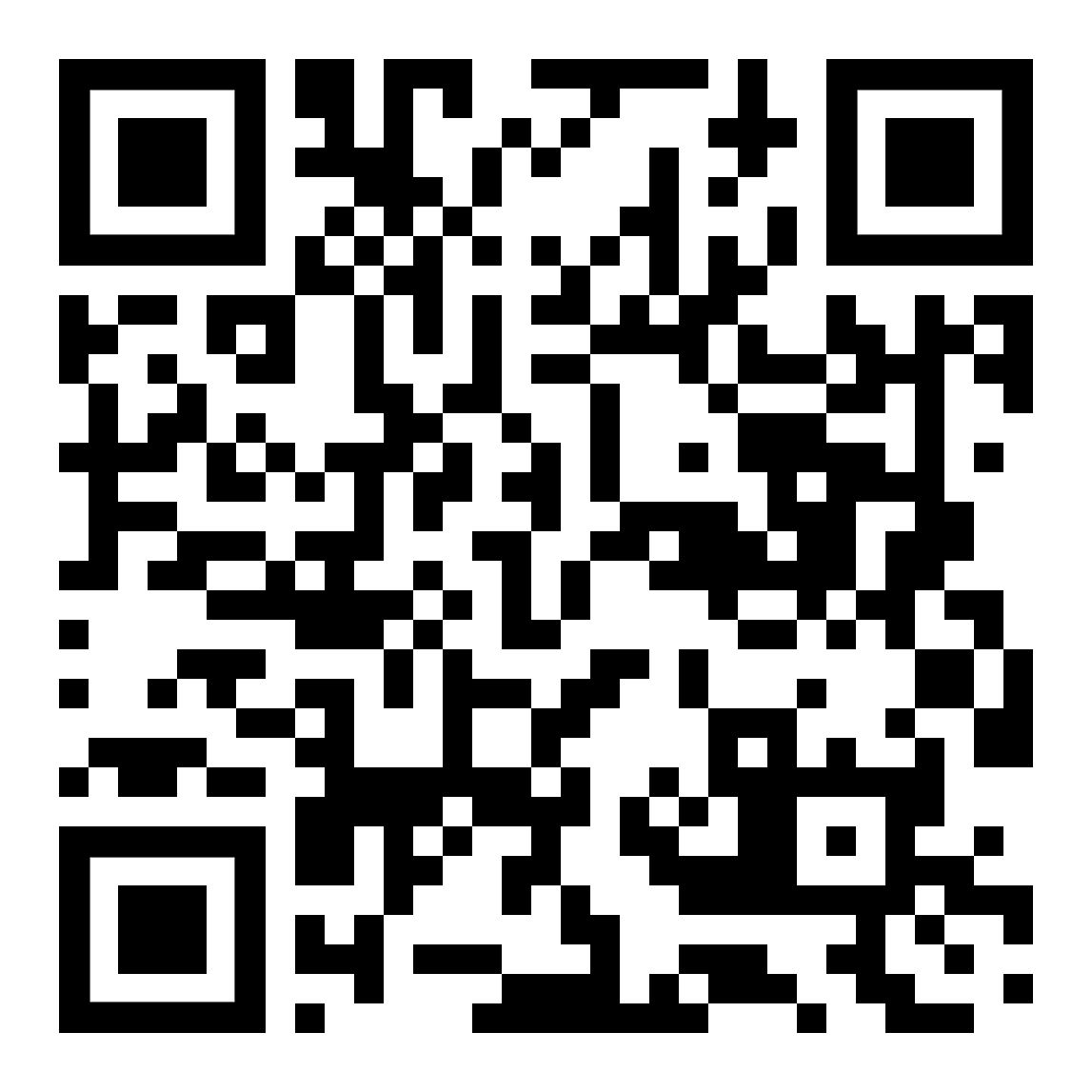 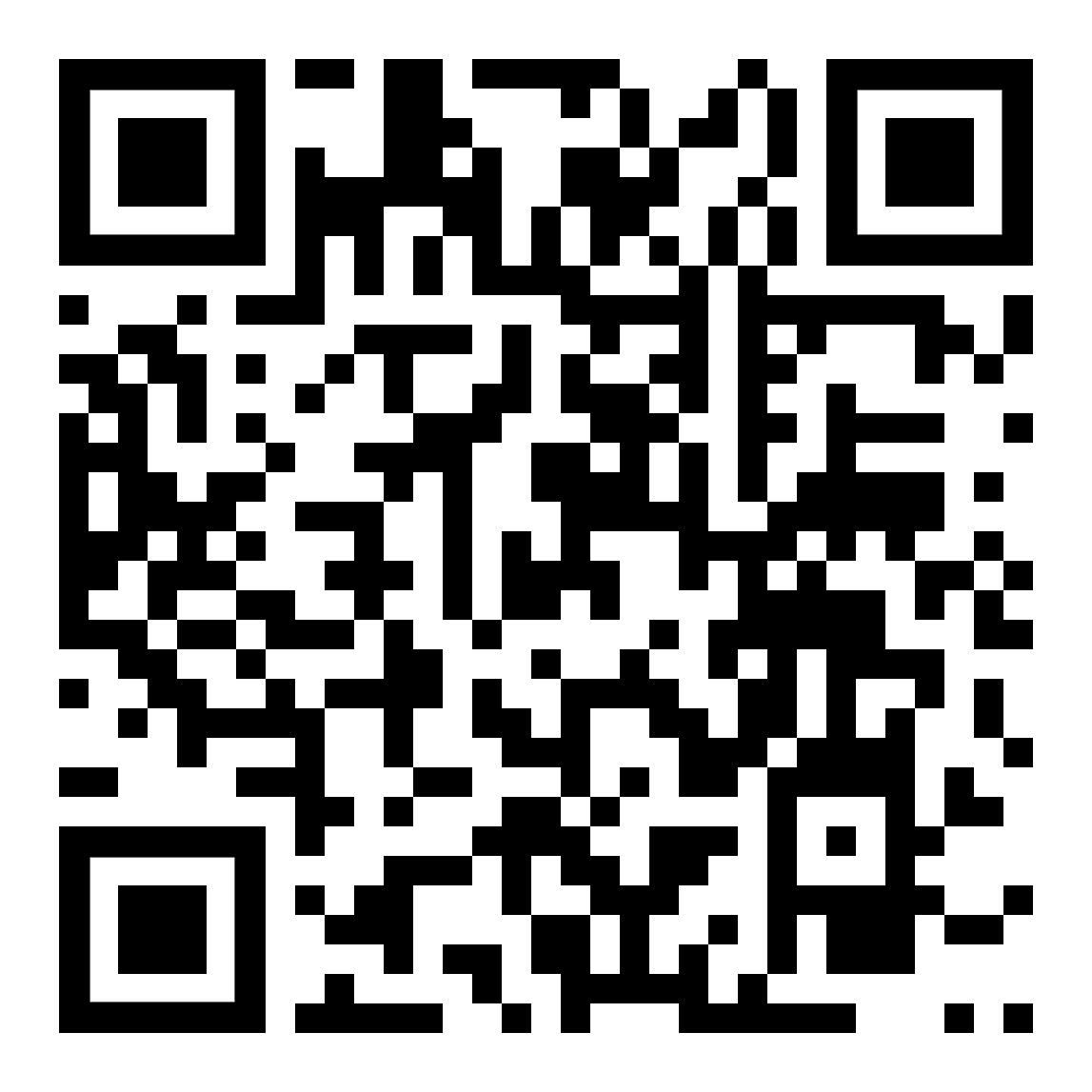 diese Seite  /   دا پاڼه https://kleine-deutsch-hilfe.at/TX-AA02_PA.htm diese Seite  /   دا پاڼه https://kleine-deutsch-hilfe.at/TX-AA02_PA.htm Höre dir auch einen ähnlichen Dialog an  
(Umgangssprache)همدا ډول خبرې واورئ (د خبرو ژبه)Höre dir auch einen ähnlichen Dialog an  
(Umgangssprache)همدا ډول خبرې واورئ (د خبرو ژبه)Wörterlisteقائمة الكلماتLerne die Hauptwörter immer MIT dem Artikel …تل د مقالې سره اصلي ټکي زده کړئ ...das Rezeptترکیبdas Medikament verschreiben درمل تجویز کړئdie Apothekeدرملتونetwas einlösenیو څه خلاص کړئdie Tablette ګولۍetwas einnehmen یو څه واخلهdie Packung بستهdie Kontrolle کنټرولetwas beachtenیو څه ته پام وکړئdas Informationsblatt د معلوماتو پاڼهdie Erkältung عام زکامdas Produkt محصولdie Stärkung پیاوړتیاder Kassazettel  –  die Quittung رسید - رسیدdie Besserung پرمختګHöre dir die Wörter an (MP3)خبرې واورئ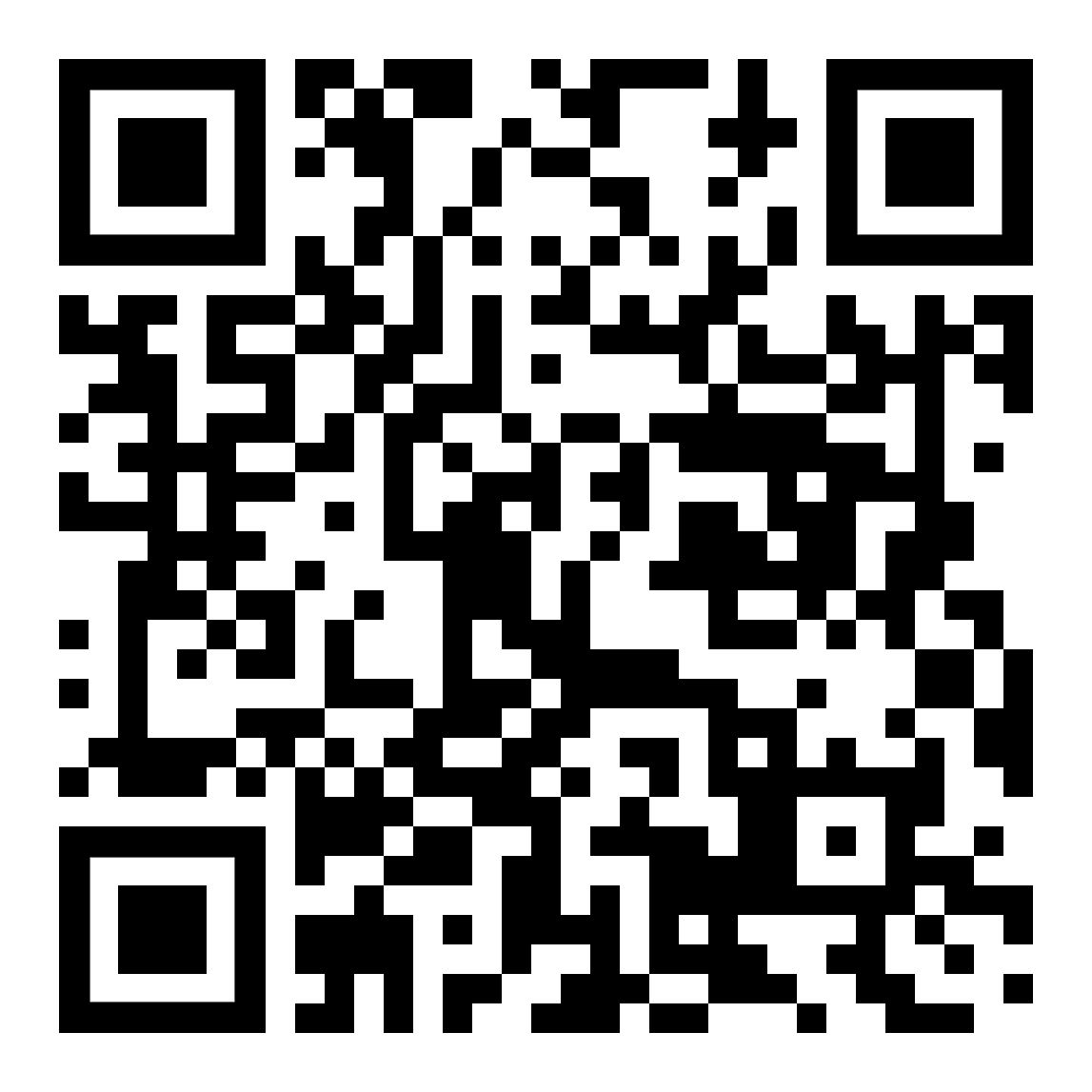 zur Kapitelseite kurze Texte  د څپرکي په پاڼه کې لنډ متنونهKapitel_kurze-Texte_PA.htm 